Person Specification Job Title:		Track Maintenance Production SupervisorPurpose:	Direct Front Line Leadership, management and supervision of staff to ensure that track asset                                maintenance works are carried out in accordance with standards and specifications,                                ensuring safety, performance and quality standards are met by providing a reliable and                                cost-effective service against requirements.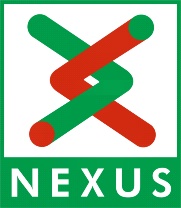 ESSENTIAL CRITERIAESSENTIAL CRITERIAEDUCATIONHold (or be working towards) an NVQ level 3 or 4 (or equivalent) in a relevant subject or have attained the appropriate level of knowledge gained through equivalent relevant experience Application Form/ CertificateSPECIFIC KNOWLEDGEKnowledge of relevant standards, procedures and instructions.Application Form/InterviewHave a knowledge of Health & Safety LegislationApplication Form/InterviewKnowledge and experience of Track Engineering rail inspection, maintenance, renewal and asset condition assessment techniques.Application Form/InterviewSKILLS & COMPETENCIESSKILLS & COMPETENCIESAble to organise and prioritise workloads.Application Form/InterviewAble to communicate effectively verbally and in writing.Application Form/InterviewIT literate in Microsoft Office applications.Application Form/InterviewHold a valid UK driving licenceApplication Form/InterviewEXPERIENCEEXPERIENCEDemonstrable experience of leading and supervising a teamApplication Form/InterviewAs a minimum, have 3 years’ experience of working in a Track Engineering Section.Application Form/InterviewDESIRABLEDESIRABLEIdeally served a recognised apprenticeship in a relevant engineering disciplineApplication Form/Interview